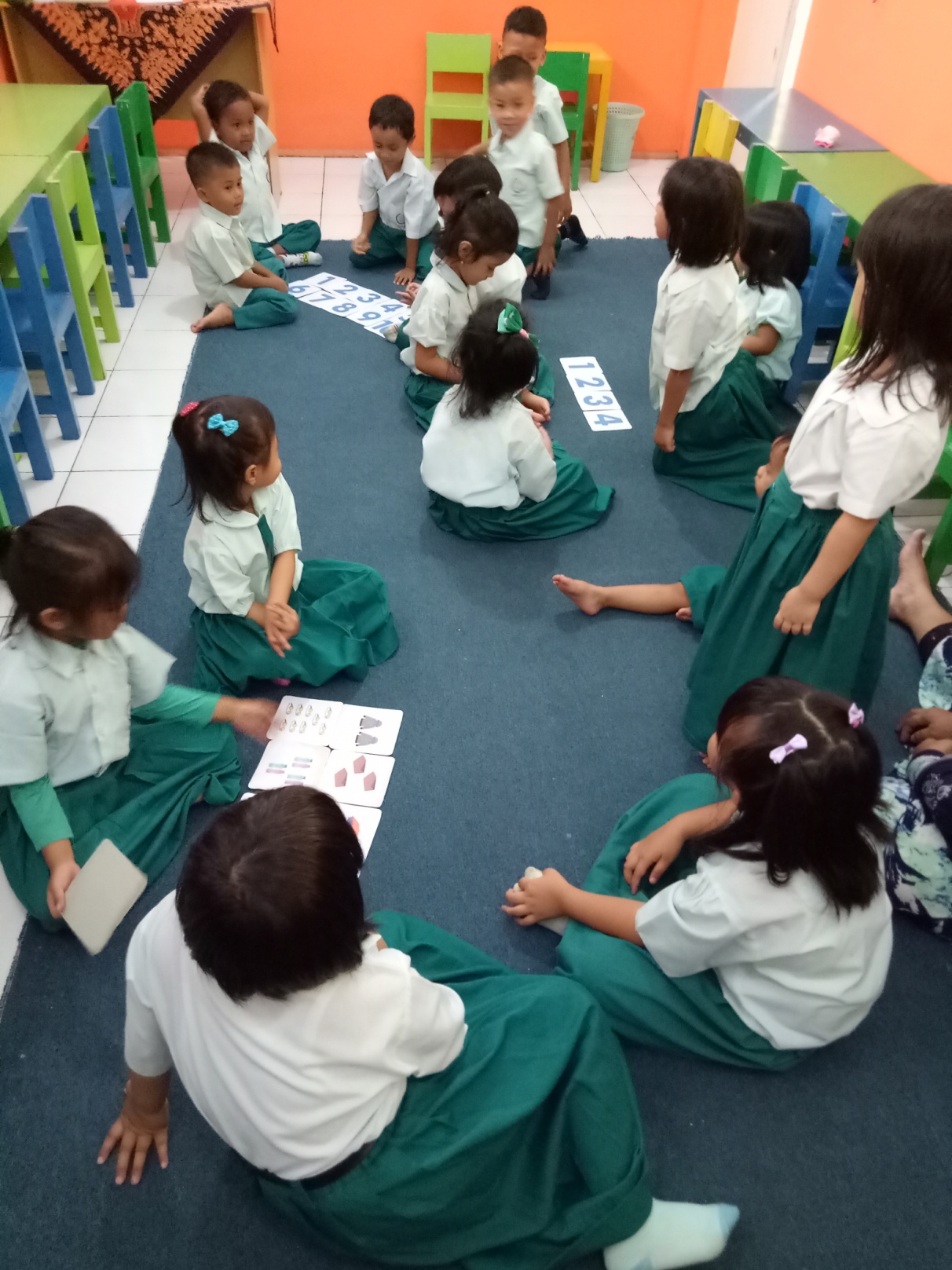 Bermain kartu angka secara berkelompok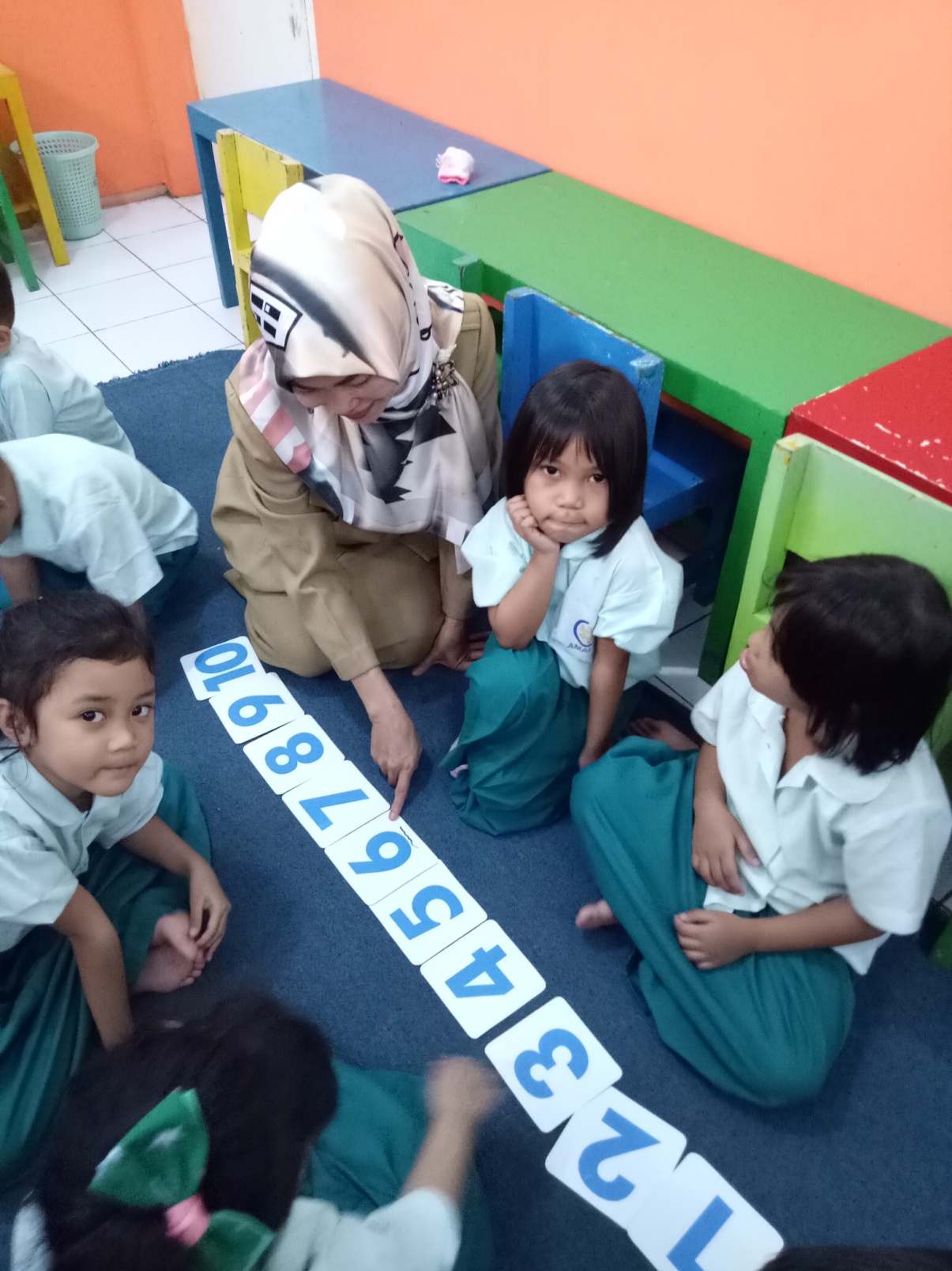 Menunjuk lambang bilangan 1-10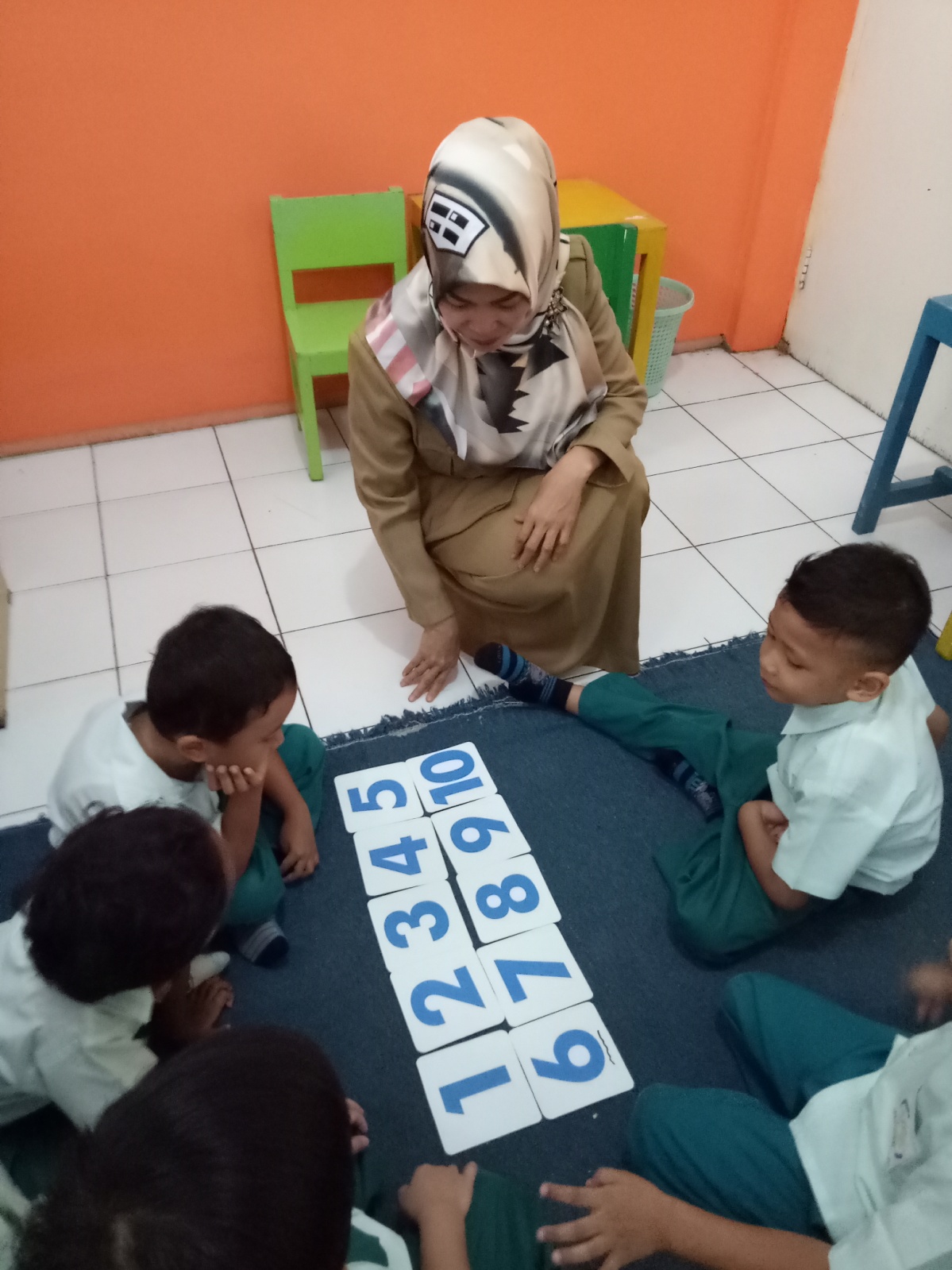 Menyebutkan urutan bilangan 1-10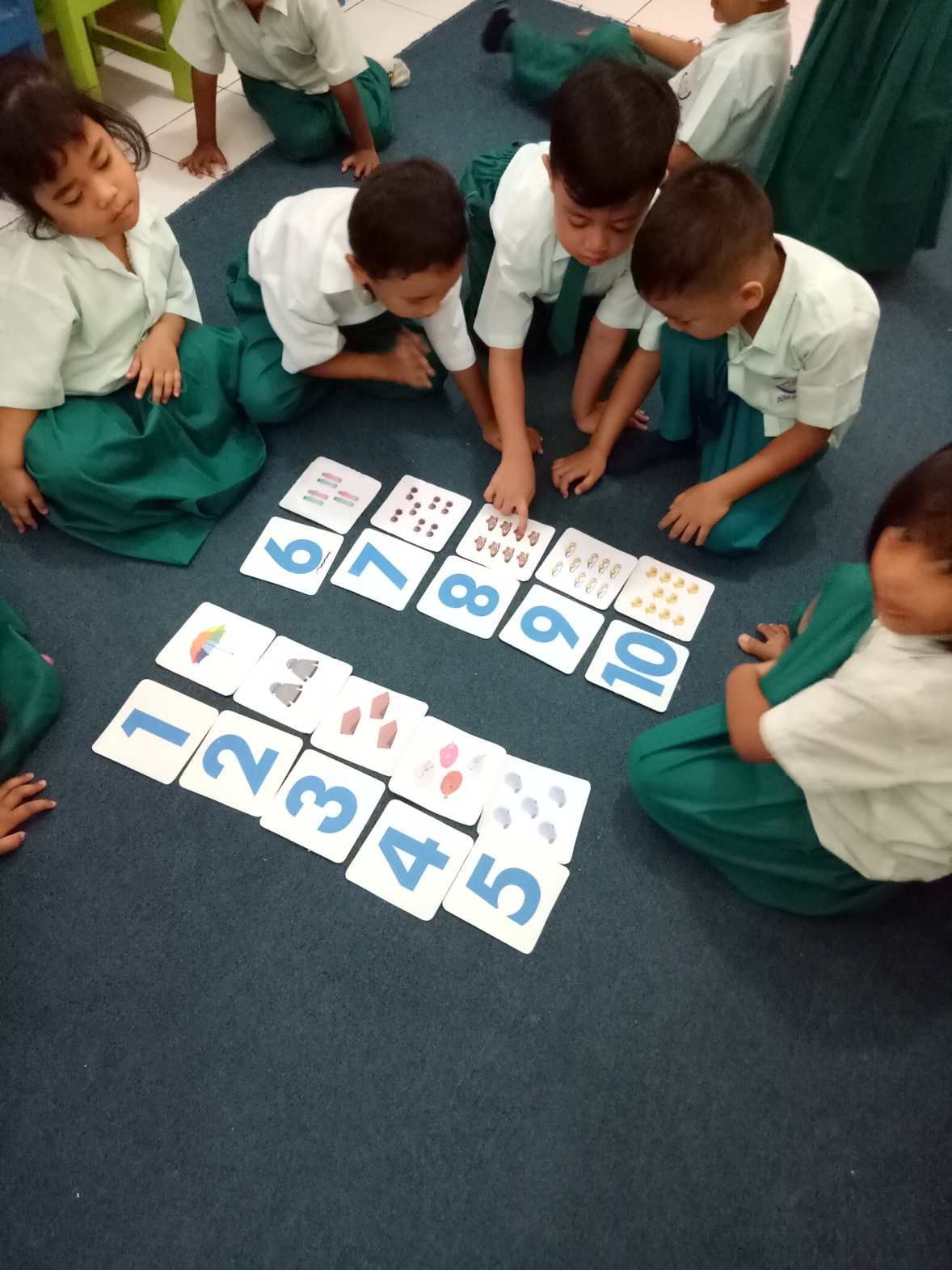 Menyebutkan lambang bilangan sesuai dengan jumlah benda 1-10